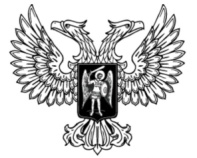 ДонецкАЯ НароднАЯ РеспубликАЗАКОНО ВНЕСЕНИИ ИЗМЕНЕНИЙ В ЗАКОН ДОНЕЦКОЙ НАРОДНОЙ РЕСПУБЛИКИ «О БЮДЖЕТЕ ДОНЕЦКОЙ НАРОДНОЙ РЕСПУБЛИКИ НА 2023 ГОД»Принят Постановлением Народного Совета 29 декабря 2023 годаСтатья 1Внести в Закон Донецкой Народной Республики от 18 января 2023 года № 428-IIНС «О бюджете Донецкой Народной Республики на 2023 год» (опубликован на официальном сайте Главы Донецкой Народной Республики 
18 января 2023 года) следующие изменения:1) приложение 4 изложить в новой редакции (прилагается);2) приложение 5 изложить в новой редакции (прилагается);3) приложение 8 изложить в новой редакции (прилагается).Статья 2Настоящий Закон вступает в силу со дня его официального опубликования.ГлаваДонецкой Народной Республики					Д.В. Пушилинг. Донецк29 декабря 2023 года№ 41-РЗ